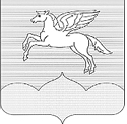 МУНИЦИПАЛЬНОЕ ОБРАЗОВАНИЕГОРОДСКОЕ ПОСЕЛЕНИЕ «ПУШКИНОГОРЬЕ»ПУШКИНОГОРСКОГО РАЙОНА ПСКОВСКОЙ ОБЛАСТИ181370, р.п. Пушкинские Горы, ул. Пушкинская, д.42,  Телефакс (8-1146) 2-30-21 ПРОТОКОЛ ПУБЛИЧНЫХ СЛУШАНИЙ № 7проведенных в здании Администрации городского поселения «Пушкиногорье», по адресу: ул. Пушкинская,42Пушкиногорского района Псковской области16.08.2023г. 									18.00час.Присутствовало: 8 (восемь) жителей муниципального образования городского поселения «Пушкиногорье»Публичные слушания открывает и ведет Глава муниципального образования городского поселения «Пушкиногорье» – Васильева Т.В.Секретарь -  зам. главы  Администрации  городского  поселения «Пушкиногорье»  -  Никитина Е.Н.ПОВЕСТКА ДНЯ:1. О внесении  изменений в Правила благоустройства территории городского поселения «Пушкиногорье», утвержденные решением  Собрания депутатов городского поселения «Пушкиногорье» от 16.08.2018г. № 125.Голосовали:за –8 (восемь)	против - 0воздержалось – 0Повестка дня принимается.СЛУШАЛИ:Докладчик: Глава муниципального образования городского поселения «Пушкиногорье» Васильева Т.В.  Зачитан проект Решения Собрания депутатов городского поселения «Пушкиногорье»  «О внесении  изменений в Правила благоустройства территории городского поселения «Пушкиногорье», утвержденные решением  Собрания депутатов городского поселения «Пушкиногорье» от 16.08.2018г. № 125» (приложение №1).Предложений и дополнений не поступило.Глава муниципального образования городского поселения «Пушкиногорье» Васильева Татьяна Викторовна  предложила одобрить проект Решения Собрания депутатов городского поселения «Пушкиногорье» о внесении  изменений в Правила благоустройства территории городского поселения «Пушкиногорье».Голосовали:за – 8  (восемь)против - 0воздержалось – 0РЕШИЛИ:             Одобрить  предложенный проект Решения Собрания депутатов городского поселения «Пушкиногорье» «О внесении  изменений в Правила благоустройства территории городского поселения «Пушкиногорье», утвержденные решением  Собрания депутатов городского поселения «Пушкиногорье» от 16.08.2018г. № 125.   Направить проект Решения Собрания депутатов городского поселения «Пушкиногорье» на утверждение Собранию  депутатов  городского  поселения  «Пушкиногорье».Все вопросы повестки дня публичных слушаний рассмотрены, слушания объявляются закрытыми.Глава муниципального образованиягородского поселения Пушкиногорье»  			   	      Т.В.ВасильеваСекретарь                                                                                           Е.Н.Никитина 